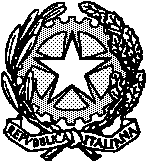 TRIBUNALE DI LECCECORTE DI ASSISE      1) UDIENZA DEL 04/04/2023- ORE 09,30    PRESSO    AULA BUNKER           PROC. N.   02/15 RG ASS.